ALLEGATO 1Istanza per il riconoscimento degli Ecomusei(da inviare esclusivamente per posta certificata)REGIONE LAZIODirezione regionale Cultura e Politiche giovanili Area Servizi culturali,Promozione della lettura e Osservatorio della culturavia Rosa Raimondi Garibaldi 700145 RomaPEC: cultura@regione.lazio.legalmail.it Il/la sottoscritto/a …………………………………………………………………………………………………………………………..				(nome)			(cognome)nato/a ……………………………………………………………………………………………………………………………………………..	(luogo di nascita: comune e provincia o Stato estero)Il ………………………………………………………………………………………………………………………………………………………	(data di nascita: GG/MM/AA)in qualità di rappresentante legale di ……………………………………………………………………………………………….					(ai sensi dell’art. 46 D.P.R. 445 del 28/12/2000)soggetto titolare/gestore (sottolineare l’opzione corretta) dell’Ecomuseo di seguito descritto, ai sensi della L.R. del 11 aprile 2017, n. 3 “Riconoscimento e valorizzazione degli ecomusei regionali” CHIEDEIl riconoscimento dell’Ecomuseo   ………………………………………………………………………………………………………………………………………………………………………………………………………………………………………………………………………………………………………..Dichiara inoltre, ai sensi degli articoli 19 e 47 del D.P.R. 445 del 28/12/2000, che la copia del documento d'identità del legale rappresentante, allegata qui di seguito nello stesso file, è conforme all’originale.Elenco della documentazione allegata:1) Documento di riconoscimento valido del legale rappresentante	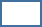 2)Statuto dell’ente se privato	3) Atto istitutivo dell’Ecomuseo	  4) Regolamento dell’Ecomuseo			5) Carta dei servizi dell’Ecomuseo 		6) Scheda anagrafica 		7) Logo dell’Ecomuseo 	8) Descrizione del Centro di interpretazione		9)	Progetto di interpretazione ambientale e culturale 	10) Cartografia con individuazione dei confini dell’Ecomuseo		11) Cartografia con individuazione del patrimonio culturale e naturale		12) Cartografia con individuazione dei percorsi culturali e naturalistici			13) Curriculum del coordinatore in formato europeo			14) Curricula dei referenti scientifici in formato europeo		15) Relazione che documenti il coinvolgimento delle comunità locali	16) Relazione che documenti le attività di studio e ricerca		17) Dichiarazione sulla privacy 	18) Altro ……………………………………………………………………………………………											Data ……………………………………………………………..‬‬‬‬‬		 				Firma del legale rappresentante dell’Ecomuseo									………………………………………….SCHEDA ANAGRAFICACOMUNE o COMUNI DI ……………………………………………………………………………………………………………………ECOMUSEO (denominazione)……………………………………………………………………………………………………………………………………………………legale rappresentante …………………………………………………………………………………………………………………….(nome e cognome)indirizzo sede legale: via/piazza ……………………………………………………………………………………….. n° civico …..............CAP………………..città …………………………………………. provincia…………………..indirizzo Centro di interpretazione: via/piazza ………………………………………………… n° civico….CAP………………..città …………………………………………. provincia…………………..recapi telefonici ………………………...………………………………………………………………………………………………….mail    ………………………………………………………………………………………………..................................................P.E.C. 	….…………………………..………………………………………………………………................................................Sito web, costantemente aggiornato sulle attività, compresi gli orari di apertura del centro di interpretazione, un calendario degli eventi aggiornato mensilmente, e gli indirizzi di posta elettronica e numeri telefonici di contatto nonché collegamenti con i canali social ………………………….…………………………………………………………………...............................................codice fiscale ……………………………………………………………………………………………………………………………………partita IVA ……………………………………………………………………………………………………………………………………….codice IBAN ……………………………………………………………………………………………………………………………………..data di costituzione dell’Ecomuseo ………………………………………………………………….…..............................Ufficio competente per la gestione dell’Ecomuseo ____________________________________________telefono __________________________________________posta elettronica ___________________________________PEC (eventuale) ___________________________________nominativo di riferimento ___________________________________________________________ruolo ___________________________________________________________________________L’Ecomuseo fa parte del seguente Sistema ________________________________________________________________________________________________________________________________________________________________Data ……………………………………………………………..‬‬‬‬‬		 				Firma del legale rappresentante dell’Ecomuseo									………………………………………….DOCUMENTAZIONE AMMINISTRATIVAEnte di gestione………………………………………………………………………………………………………....................................................ai sensi dell’articolo 2, comma 1 della L.R. n. 3/2017.Statuto (che deve essere allegato)………………………………………………………………………………………………………....................................................Per le associazioni, fondazioni culturali e ambientaliste e dagli altri organismi senza scopo di lucro appositamente costituti che gestiscono un Ecomuseo.Atto istitutivo dell’Ecomuseo (che deve essere allegato)………………………………………………………………………………………………………....................................................Regolamento (che deve essere allegato)………………………………………………………………………………………………………....................................................Indicare il numero e la data di registrazione del Regolamento, per gli Enti Locali e/o Regionali l’atto di approvazione.Carta dei Servizi (che deve essere allegato)………………………………………………………………………………………………………....................................................STRUTTURACentro di interpretazione di proprietà           	  			 di proprietà demaniale  in comodato d’uso	   in locazione da ente pubblico in locazione da privato 	  altro ……………………………………………………………..La sede è a norma sotto i seguenti profili:Statico 							Impiantistico							Igienico – sanitaria						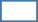 Superamento delle barriere architettoniche		Superficie complessiva del Centro di interpretazione ………………………………… mqSuperficie del Centro di interpretazione allestito a museo …………………………. mqOrario di apertura del Centro di interpretazioneIl Centro di interpretazione è aperto al pubblico per …………. ore settimanali, così ripartite (in caso di differenti orari estivo/invernale, indicarli entrambi): ‬‬‬‬‬‬‬‬‬‬‬Il Centro di interpretazione è aperto al pubblico per almeno 100 giorni l’anno, indicare i periodi di apertura:………………………………………………………………………………………………………....................................................Dotazione di attrezzature necessarie in relazione alle finalità previste dall’articolo 1 della L.R. n. 3/2017 ed in relazione ai beni eventualmente conservati ed esposti		Dotazione di segnaletica esterna idonea a fornire una indicazione chiara ed evidente della denominazione completa dell’Ecomuseo e degli orari di apertura del Centro di interpretazione	Dotazione di apparati comunicativi, con informazioni chiare, leggibili e realizzate anche per pubblici con disabilità 								Dotazione degli strumenti essenziali di informazione e orientamento (segnaletica informativa, direzionale e identificativa) anche in lingua inglese		Data ……………………………………………………Firma del legale rappresentante dell’Ecomuseo …………………………………………………………PROGETTO DI INTERPRETAZIONE AMBIENTALE E CULTURALELa definizione e descrizione del Progetto devono tener conto dei contenuti previsti dall’articolo 4 del Regolamento.(max. 3 cartelle ovvero 5.400 battute)Data …………………………………………‬‬‬‬‬		 				Firma del legale rappresentante dell’Ecomuseo									………………………………………….CARTOGRAFIA CON INDIVIDUAZIONE DEI CONFINI DELL’ECOMUSEO (da allegare) Sulla base della cartografia, C.T.R. in scala almeno 1:10.000, sono individuati i confini territoriali in cui ricade l’Ecomuseo.CARTOGRAFIA CON INDIVIDUAZIONE DEL PATRIMONIO CULTURALE E NATURALE (da allegare)Sulla base della cartografia, C.T.R. in scala almeno 1:10.000, è individuato il patrimonio culturale, naturale, paesaggistico e ambientale, presente sul territorio di riferimento che si intende salvaguardare e valorizzare.CARTOGRAFIA CON INDIVIDUAZIONE DEI PERCORSI CULTURALI E NATURALISTICI (da allegare)Sulla base della cartografia, C.T.R. in scala almeno 1:10.000, sono individuati i percorsi culturali e naturalistici presenti nel territorio dell’Ecomuseo.PERSONALECoordinatore tecnico scientificoL’Ecomuseo deve disporre di un coordinatore tecnico scientifico in possesso del titolo di laurea e/o di adeguate e certificate competenze, desumibili dal curriculum vitae, nel campo dei beni culturali e ambientali, con la funzione anche di referente per i rapporti con il pubblico e con le istituzioni. Il coordinatore elabora il programma delle attività.nominativo del Coordinatore e recapito (allegare il curriculum)……………………………………………………………………………………………………………………………………………………(nome e cognome)……………………………………………………………………………………………………………………………………………………(recapito)Referenti scientificiL’Ecomuseo deve disporre di referenti scientifici in possesso di titoli di studio e/o di adeguate e certificate competenze negli ambiti di attività individuati dall’ecomuseo che lavorino in sinergia con il coordinatore tecnico scientifico, al fine di organizzare e rendere operative le attività previste annualmenteNominativi dei referenti scientifici (allegare i curricula)……………………………………………………………………………………………………………………………………………………………………………………………………………………………………………………………………………………………………………………………………………………………………………………………………………………………………………………………………………………………………………………………………………………………………………………………………………………………Data ……………………………………………………………..‬‬‬‬‬		 				Firma del legale rappresentante dell’Ecomuseo									………………………………………….RELAZIONE CHE DOCUMENTI IL COINVOLGIMENTO DELLE COMUNITÀ LOCALIL’Ecomuseo deve documentare, attraverso una relazione, la partecipazione e il coinvolgimento degli abitanti, degli enti locali e degli altri soggetti pubblici, e delle azioni svolte nella sua fase costituente.(max. 2 cartelle ovvero 3.600 battute)Data …………………………………………‬‬‬‬‬		 			Firma del legale rappresentante dell’Ecomuseo RELAZIONE CHE DOCUMENTI LE ATTIVITÀ DI STUDIO E RICERCAL’Ecomuseo deve documentare, attraverso una relazione, le attività di studio, ricerca e promozione, pertinenti alle finalità dell’Ecomuseo, svolte e in corso di attuazione con il coinvolgimento della popolazione locale e dei soggetti operanti nel territorio.(max. 2 cartelle ovvero 3.600 battute)Data …………………………………………‬‬‬‬‬		 				Firma del legale rappresentante dell’Ecomuseo									DICHIARAZIONE SULLA PRIVACYDirezione Regionale Cultura e Politiche GiovaniliArea Servizi Culturali, Promozione della Lettura e Osservatorio della CulturaPEC: cultura@regione.lazio.legalmail.itOggetto: Avviso Pubblico per la presentazione di domande per il riconoscimento della qualifica di Ecomuseo di interesse regionale.DICHIARAZIONE SULLA PRIVACYAi sensi degli Articoli 13 e 14 del Regolamento (UE) 2016/679 del Parlamento Europeo e del Consiglio, del 27 aprile 2016, relativo alla protezione delle persone fisiche con riguardo al trattamento dei dati personali, nonché alla libera circolazione di tali dati e che abroga la direttiva 95/46/CE (Regolamento generale sulla protezione dei dati) (di seguito RGPD), e del D.lgs. 196/03, si informa che i dati personali forniti formeranno oggetto di trattamento nel rispetto della normativa sopra richiamata.A tal riguardo, si forniscono le seguenti informazioni relative al trattamento dei dati che riguardano la sua persona o, nei casi e alle condizioni previste dalla legge, i suoi familiari:Titolare del trattamento è la Giunta della Regione Lazio, con sede in Via Rosa Raimondi Garibaldi 7, 00145 Roma - Email: dpo@regione.lazio.it  - PEC: protocollo@regione.lazio.legalmail.itResponsabile del Trattamento è il Direttore pro tempore della Direzione Regionale Cultura e Politiche Giovanili - PEC: cultura@regione.lazio.legalmail.it  - Tel.: 0651683218 Responsabile della protezione dei dati, Ing. Silvio Cicchelli: Via Rosa Raimondi Garibaldi 7, 00145 Roma, Palazzina B piano V, stanza n. 5 - PEC: DPO@regione.lazio.legalmail.it - email istituzionale: dpo@regione.lazio.it - telefono: 06 51685061Finalità e base giuridica del trattamentoI dati personali forniti verranno trattati per le seguenti finalità: partecipazione al procedimento di concessione dei contributi previsti;erogazione del contributo concesso;ulteriori finalità previste nel medesimo Avviso o da leggi o regolamenti, statali o regionali, o da norme europee;esecuzione da parte della Regione Lazio dei compiti di interesse pubblico o comunque connessi all'esercizio dei propri pubblici poteri, ivi incluse le finalità di archiviazione, di ricerca storica e di analisi per scopi statistici.Periodo di conservazione dei datiI dati personali saranno conservati per il periodo di tempo necessario per il conseguimento delle finalità per le quali sono raccolti e trattati, incluso l’assolvimento degli obblighi di pubblicazione e archiviazione sussistenti in capo alla Amministrazione Regionale.Categorie di dati ottenuti da soggetti terziSi informa che, ove necessario per il perseguimento delle finalità e dell’adempimento degli obblighi sopra specificati, la Regione Lazio potrà raccogliere presso altre pubbliche amministrazioni o enti pubblici e privati le seguenti categorie di dati personali: dati relativi ai requisiti richiesti e/o dichiarati ai fini della partecipazione alla procedura regolamentata dall’Avviso o per l’erogazione del contributo concesso, inclusi dati inerenti la capacità giuridica e di agire, i poteri di rappresentanza legale posseduti, dati giudiziari. A titolo esemplificativo, i predetti dati potranno essere raccolti presso autorità giudiziarie, camere di commercio, pubblici registri ecc. I dati personali saranno acquisiti e trattati alle condizioni, con le modalità e nei limiti previsti dalla normativa in materia di tutela dei dati personali (RGPD).Modalità del trattamentoI dati personali raccolti sono trattati anche con strumenti elettronici per il tempo strettamente necessario a conseguire gli scopi per cui sono stati raccolti, o per scopi di archiviazione e conservazione stabiliti dalle norme vigenti.Specifiche misure di sicurezza sono osservate per prevenire la perdita dei dati, usi illeciti o non corretti ed accessi non autorizzati.Destinatari o categorie di destinatari dei datiI dati saranno resi raccolti ed elaborati, anche in forma elettronica, e resi disponibili nei confronti del Responsabile del Trattamento della Regione Lazio, nonché nei confronti del personale della Direzione “Cultura e Politiche Giovanili” o di altre strutture regionali coinvolti della gestione del procedimento amministrativo collegato alla concessione ed erogazione dei contributi previsti.Si informa, inoltre, che i dati personali raccolti potranno essere oggetto di comunicazione ai soggetti, interni o esterni alla Regione Lazio, nei confronti dei quali la comunicazione si configura come adempimento di obblighi di legge o contrattuali o come necessaria per il perseguimento delle finalità sopra specificate o per la tutela dei diritti e degli interessi della Regione Lazio. A titolo esemplificativo, i predetti dati potranno essere comunicati ad organi di vigilanza e controllo, ad autorità giudiziarie. Trasferimento dei dati personali verso paesi non appartenenti all’unione europeaI dati raccolti ed elaborati non vengono trasferiti presso Società o altre entità al di fuori del territorio comunitario.Diritti dell’interessato e modalità di esercizio dei dirittiIn ogni momento l’interessato potrà esercitare, alle condizioni e nei limiti previsti dal RGPD e fermo restando quanto specificato nel successivo paragrafo “Natura della comunicazione dei dati e conseguenze della mancata comunicazione”, il diritto di accesso ai propri dati personali nonché gli altri diritti di cui agli Articoli 15 e seguenti del RGPD. Potrà, altresì, esercitare il diritto di proporre reclamo all’autorità Garante per la protezione dei dati personali, seguendo le procedure e le indicazioni pubblicate sul sito web ufficiale dell’Autorità su www.garanteprivacy.it.Natura della comunicazione dei dati e conseguenze della mancata comunicazioneLa comunicazione dei dati personali richiesti è necessaria ai fini della istruzione della domanda di contributo. La mancata, parziale o inesatta comunicazione degli stessi potrà avere, come conseguenza, l’impossibilità per quest’Amministrazione di istruire la richiesta presentata e realizzare le finalità sopra indicate. L’indicazione di dati non veritieri può far incorrere in esclusione dal procedimento e, nei casi previsti dalla legge, in sanzioni penali.Letto, approvato e sottoscritto dal legale rappresentante orariolunedìmartedìmercoledìgiovedìvenerdìsabatodomenicaNoteInvernaleInvernaleEstivoEstivo